Lampiran 1. Hasil Identifikasi Tanaman Daun Afrika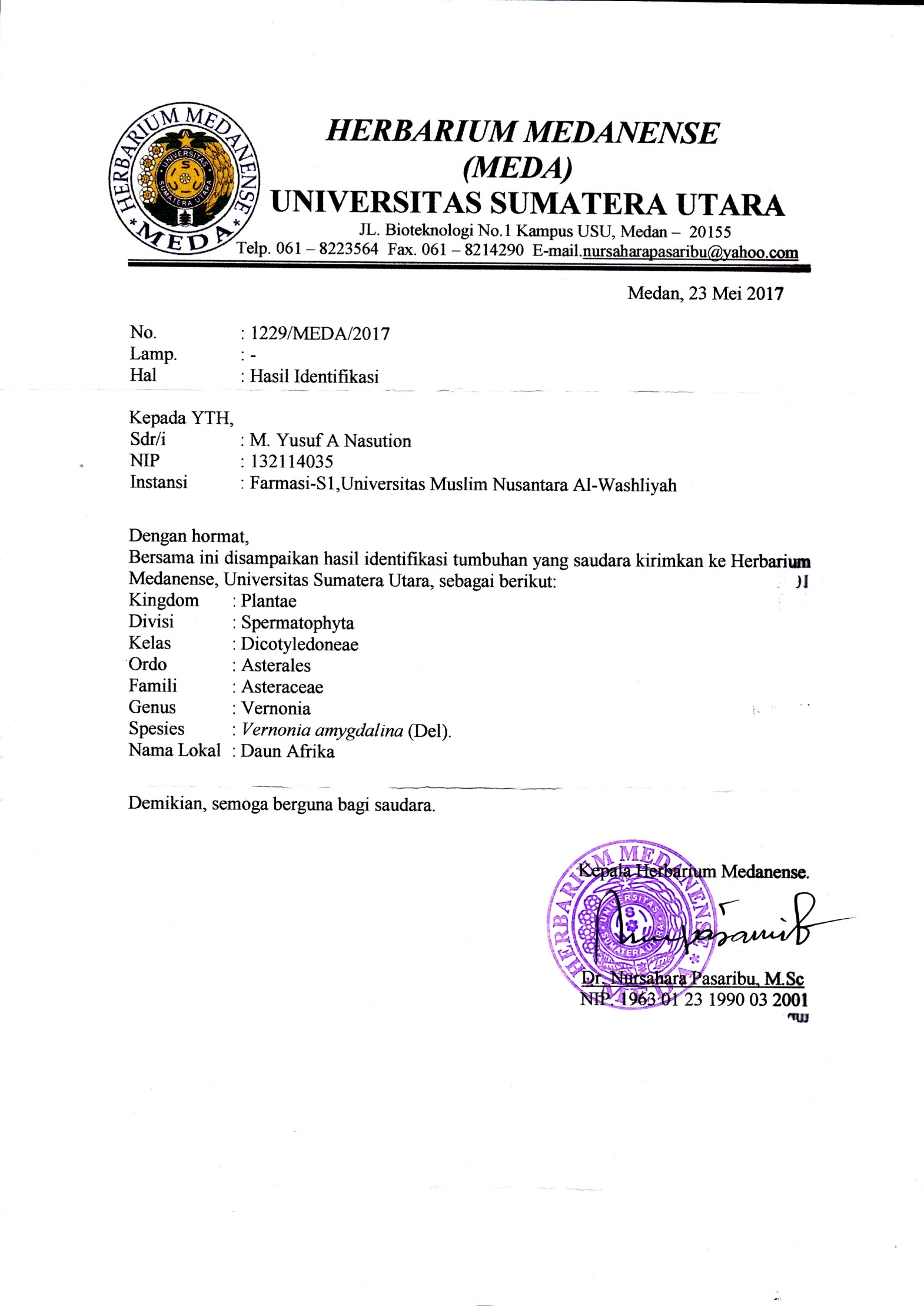 Lampiran 2. Bagan Alir Penelitian																													Dibersihkan 							Dirajang 						 	Ditimbang 							Dikeringkan			   	Dihaluskan				Ditimbang                                                                Maserat				    Dirotari 	eks							   Dibuat gelLampiran 3. Sampel yang digunakan dalam penelitian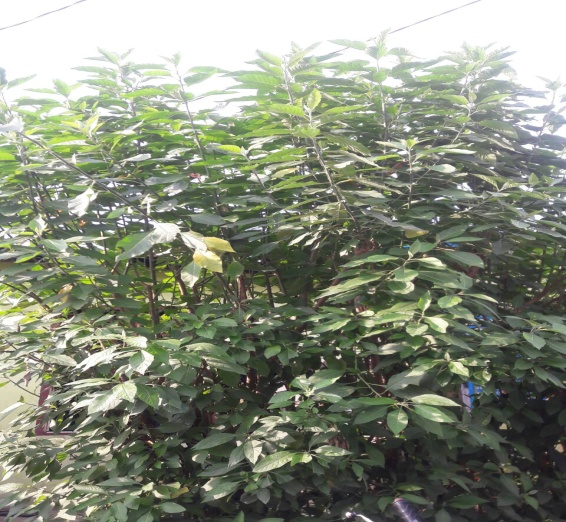 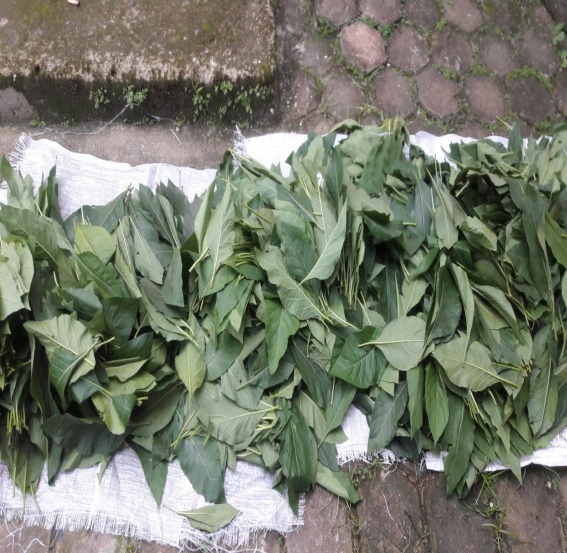 A. Tanaman Daun Afrika			B. Daun Afrika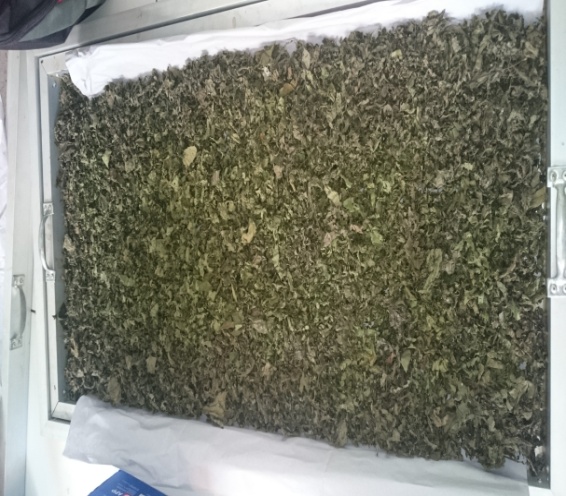 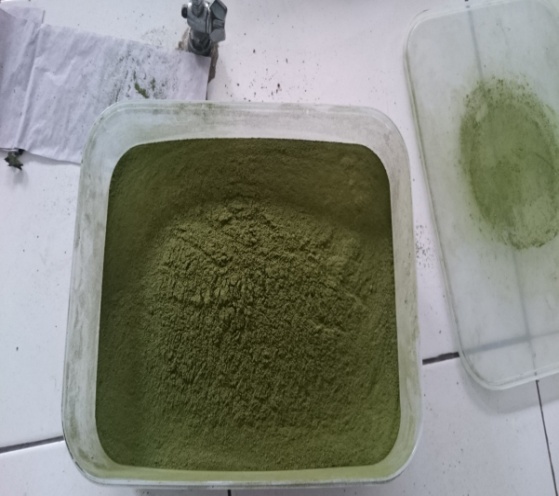 C. Simplisia Kering Daun Afrika 		D. Serbuk Simplisia Daun Afrika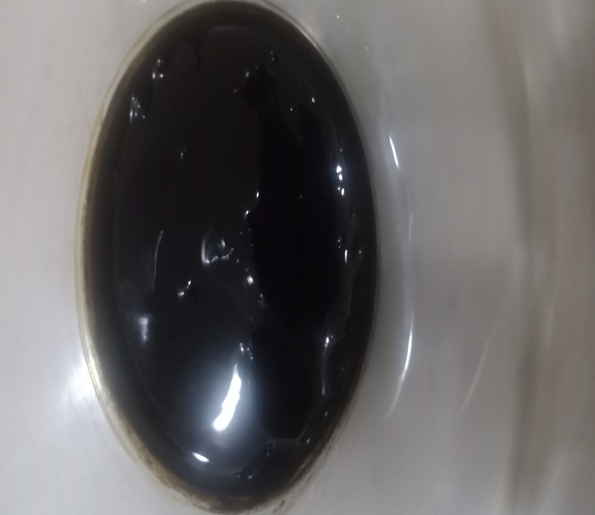 E. Ekstrak Etanol Daun AfrikaLampiran 4. Gel-gel Ekstrak Etanol Daun Afrika dengan berbagai konsentrasi 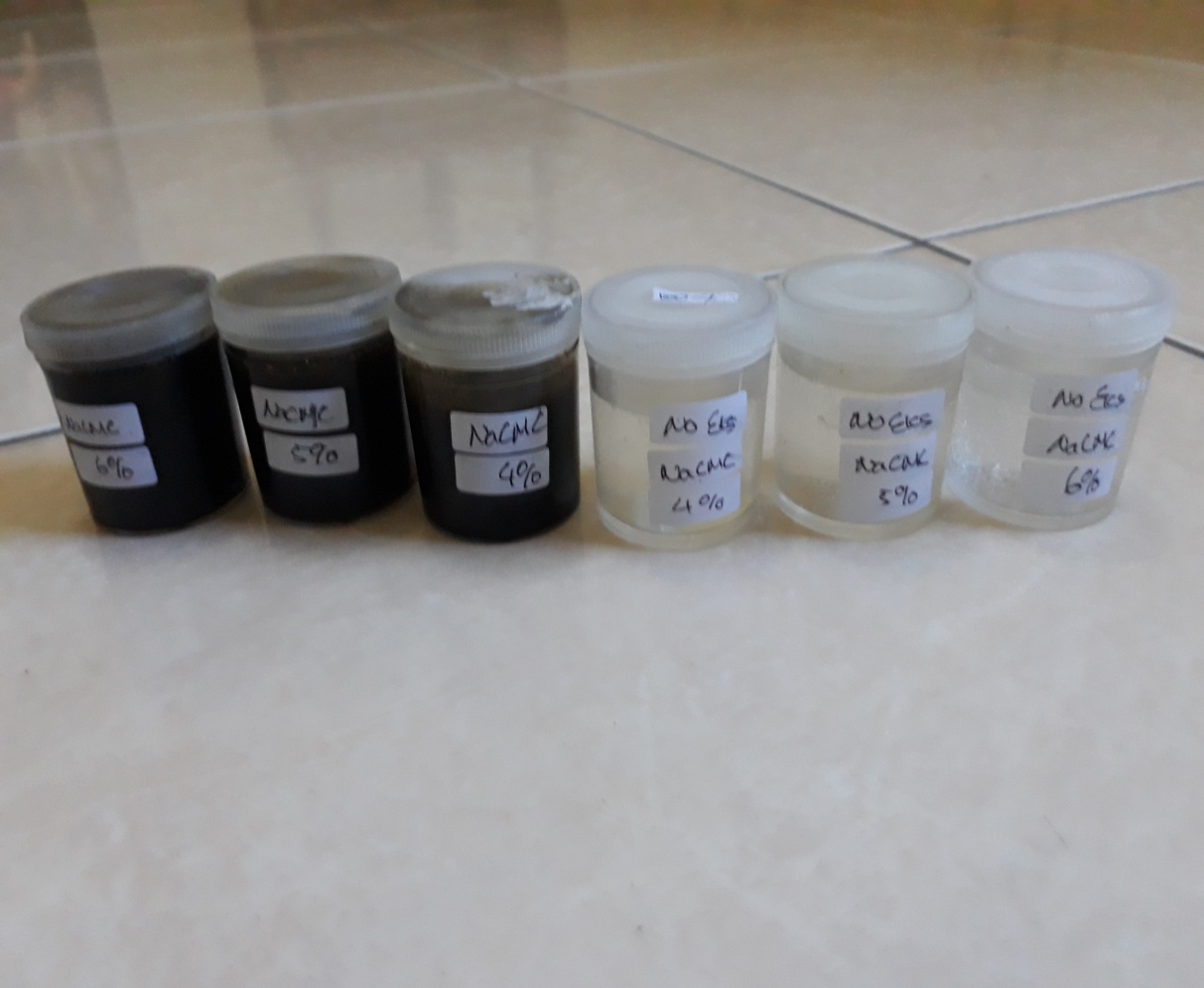 Lampiran 5. Perubahan Diameter Luka Bakar Pengobatan EEDA 5% dengan Na CMC 6%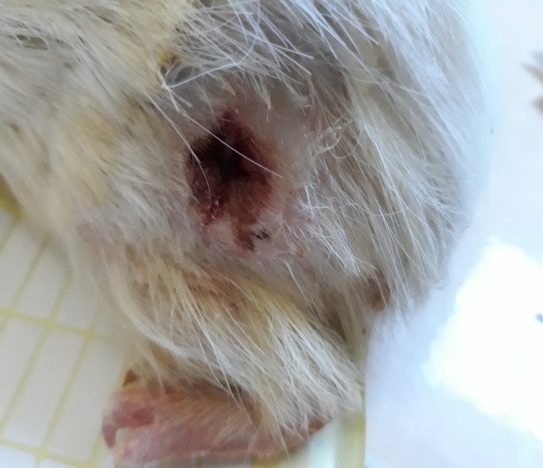 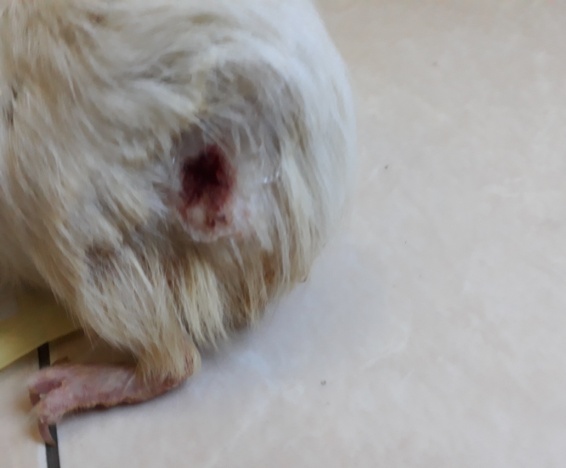 Hari Ke 1                                                     Hari ke 4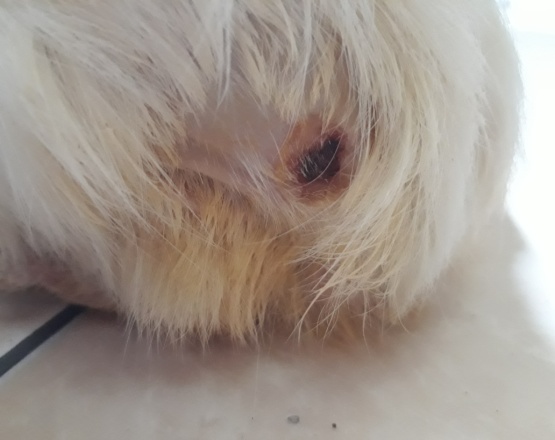 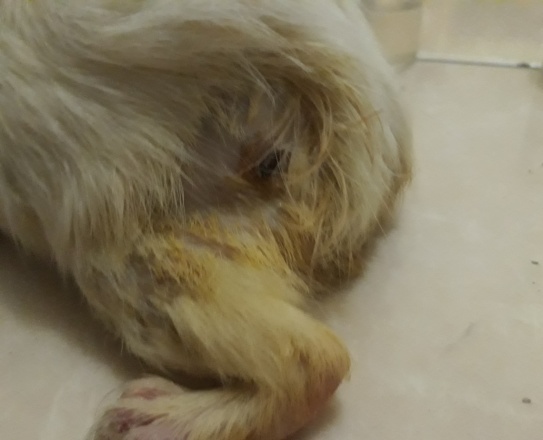 Hari Ke 7                                                    Hari Ke 10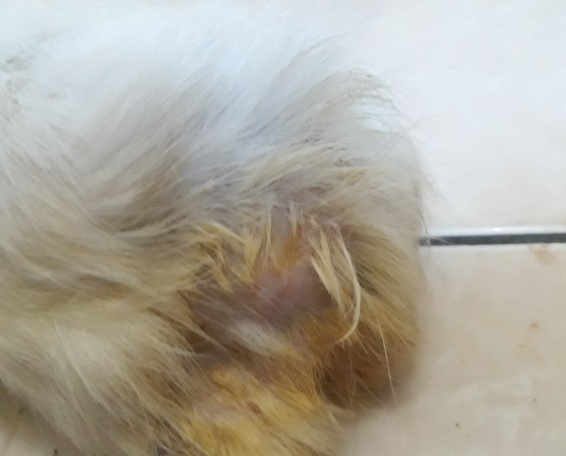 Hari ke 13Lampiran 6.	Perubahan Diameter Luka Bakar Pengobatan EEDA 5% dengan Na CMC 5%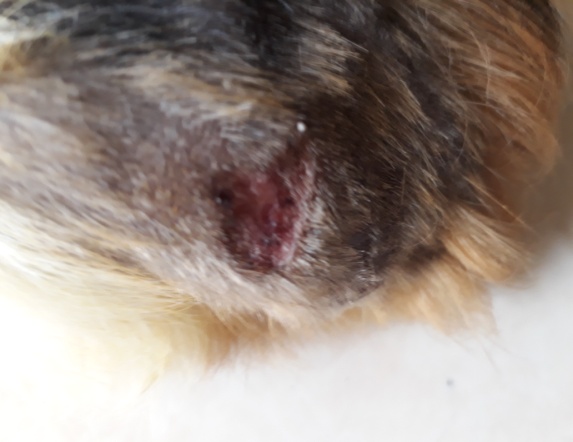 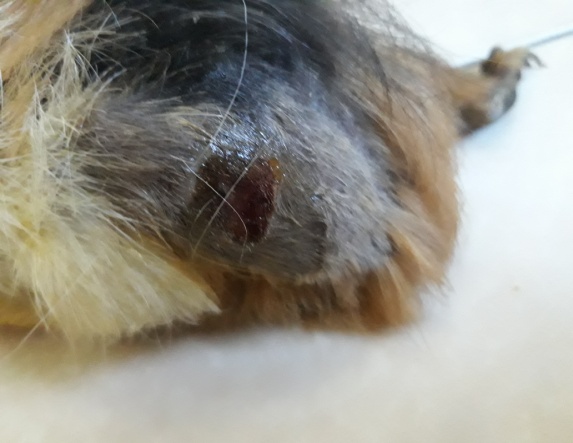 Hari ke 1                                                       Hari ke 4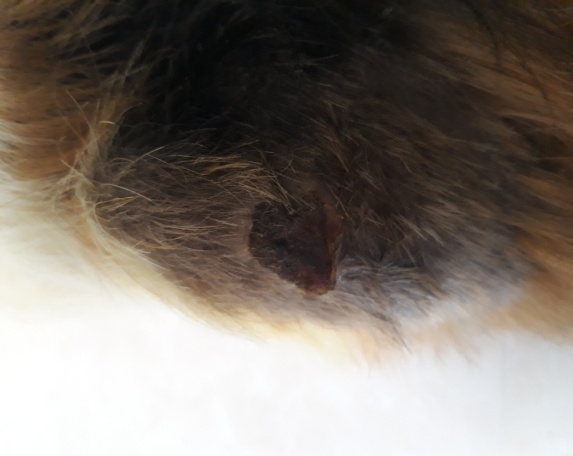 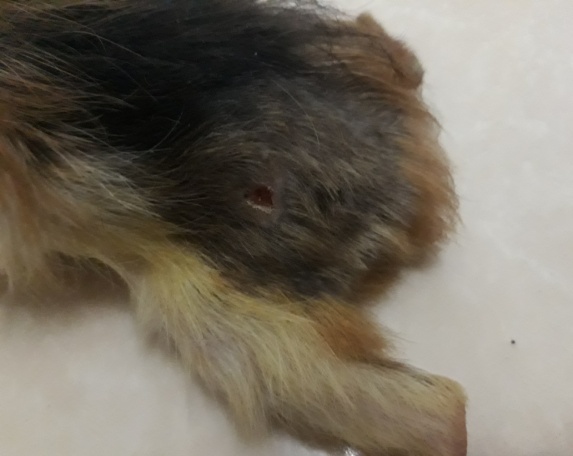 Hari ke 7                                                       Hari ke 10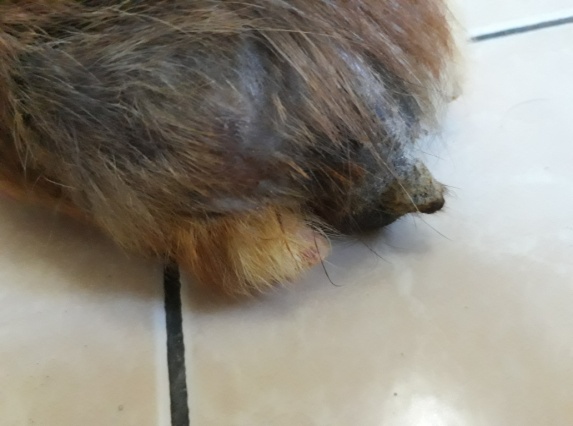 Hari ke 13Lampiran 7. 	Perubahan Diameter Luka Bakar Pengobatan EEDA 5% dengan Na CMC 4%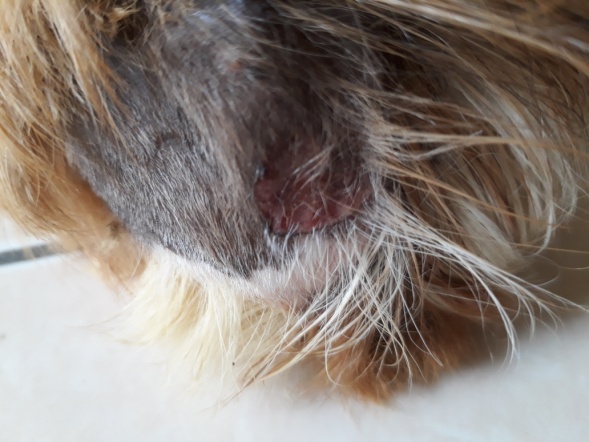 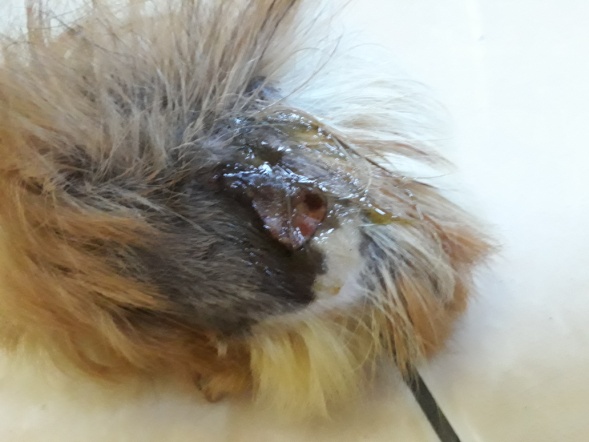 Hari Ke-1                                                    Hari Ke-4
Hari Ke-7                                                     Hari ke-10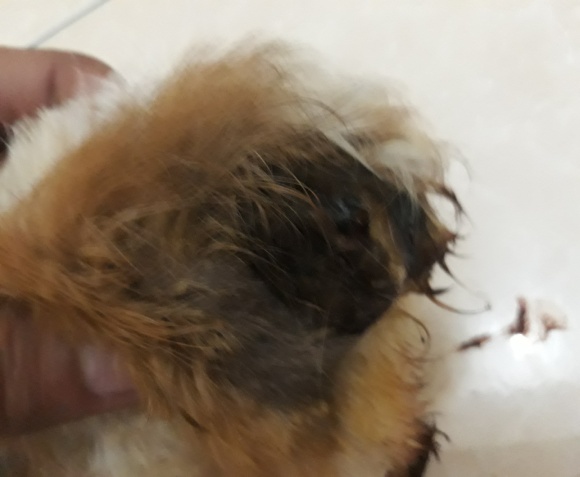 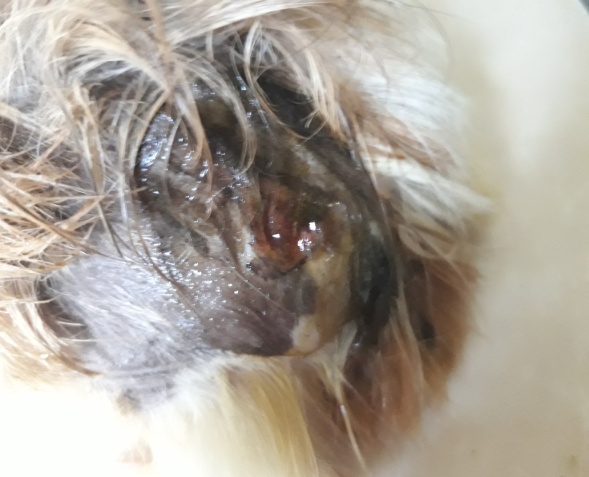 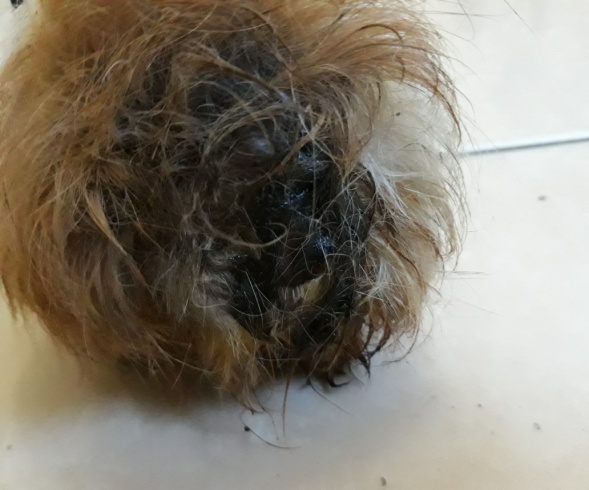 Lampiran 8. 	Perubahan Diameter Luka Bakar Pengobatan non ekstrak dengan Na CMC 6% 
Hari Ke-1                                                 Hari Ke-4 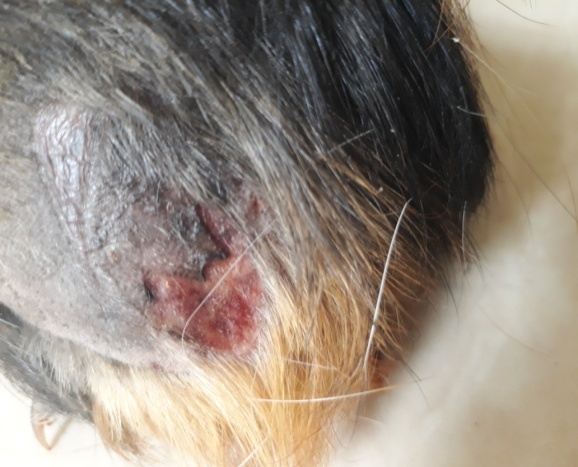 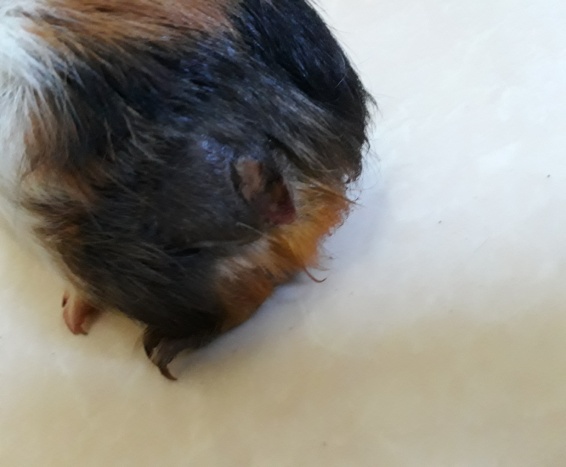 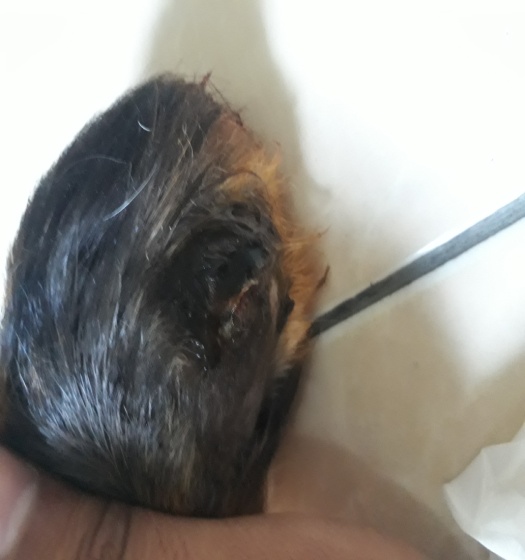 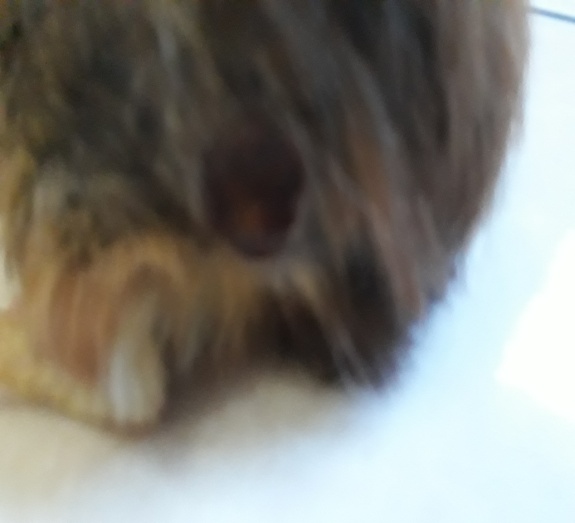 Hari Ke-7                                               Hari Ke-10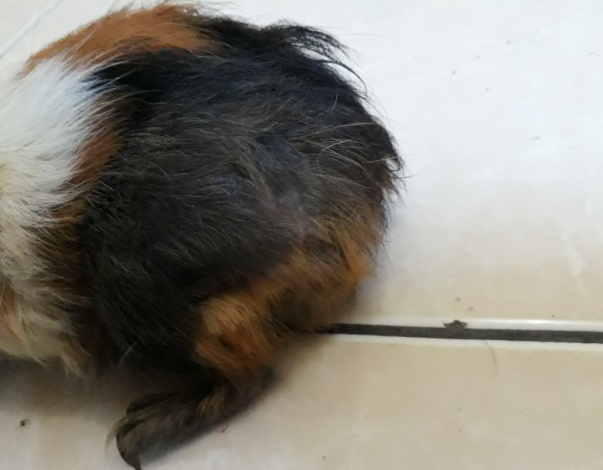 Hari Ke-13
Lampitan 9. 	Perubahan Diameter Luka Bakar Pengobatan non ekstrak dengan Na CMC 5%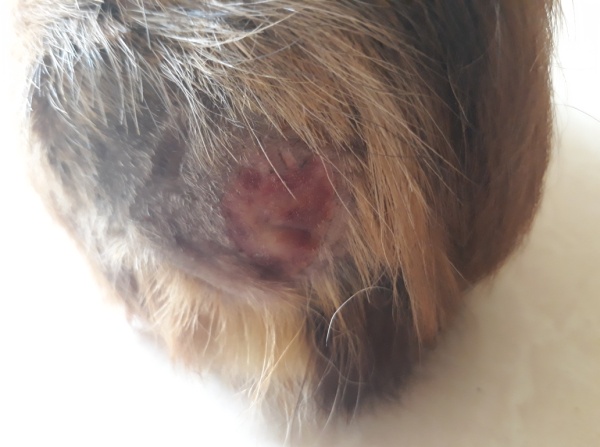 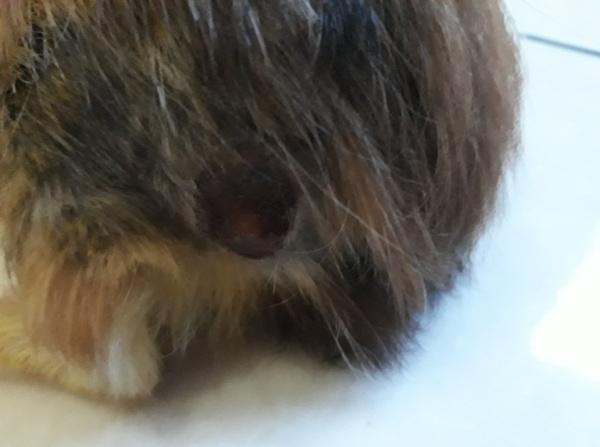 Hari Ke-1                                                   Hari Ke-4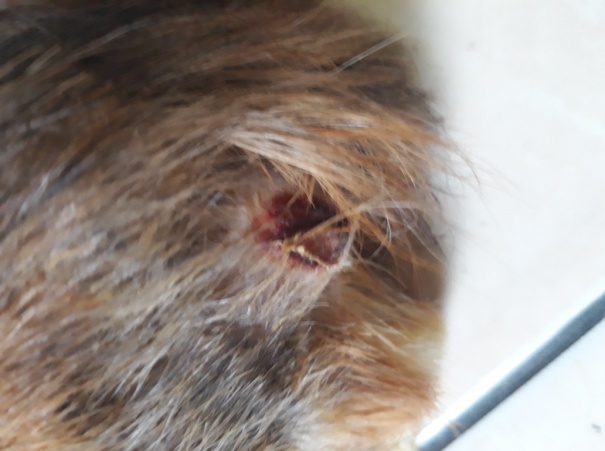 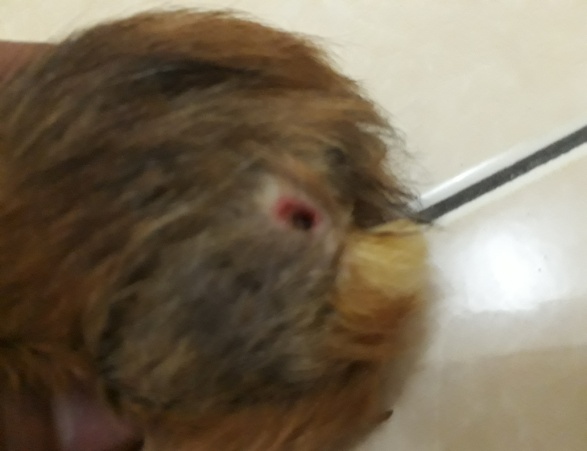 Hari Ke-7                                                   Hari Ke-10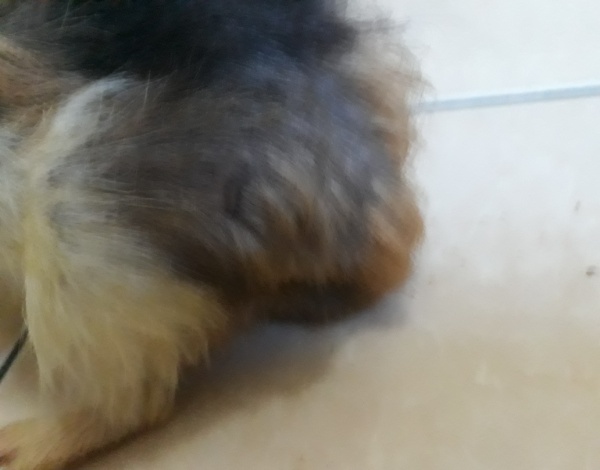 Hari Ke-13Lampiran 10. 	Perubahan Diameter Luka Bakar Pengobatan non ekstrak dengan Na CMC 4%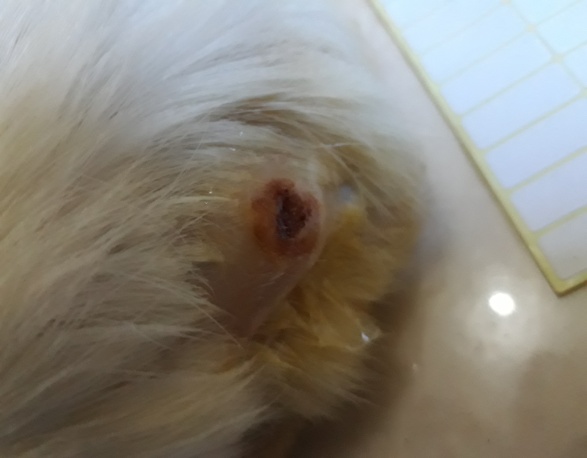 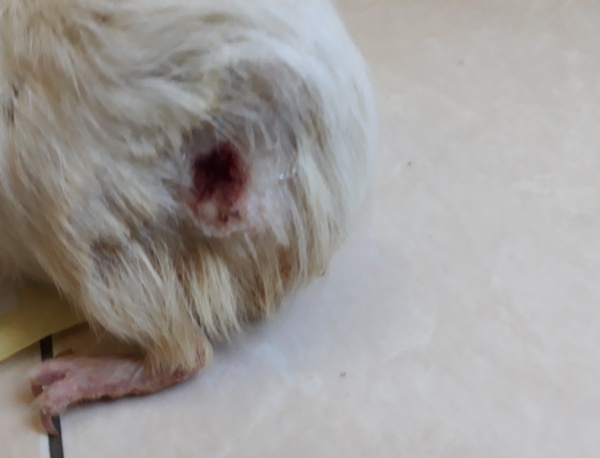 Hari Ke-1                                                  Hari Ke-4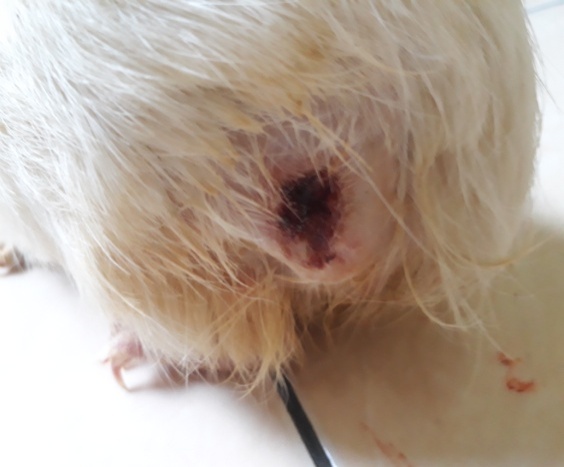 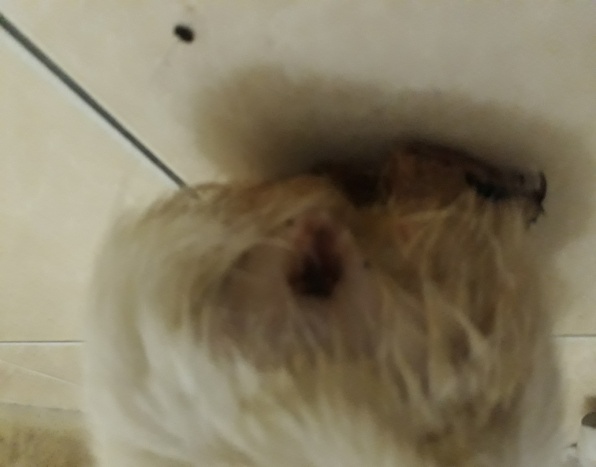 Hari Ke-7                                                Hari Ke-10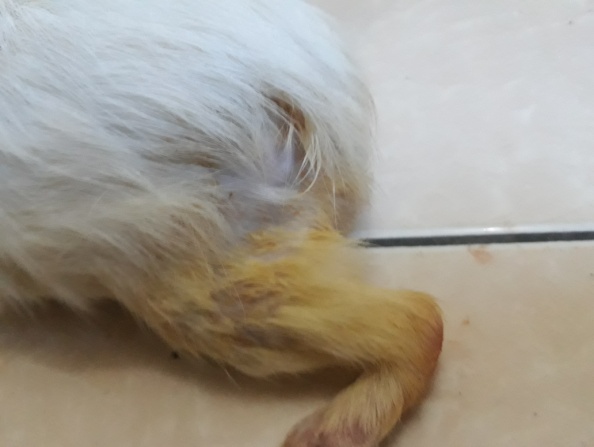 Hari ke 13Lampiran11. Hasil Analisis Variasi dan Uji Duncan.Hasil Uji Diameter Luka Bakar Hari ke-4Lampiran 11. (lanjutan)Hasil Uji Diameter Luka Bakar Hari ke-7Lampiran 11. (lanjutan)Hasil Uji Diameter Luka Bakar Hari ke-10Lampiran 11. (lanjutan)Hasil Uji Diameter Luka Bakar Hari ke-13Lampiran 12. Perhitugan Karakterisasi1. Penetapan Kadar AirSampel IBerat Sampel	= 5,0027 grVolume I	= 1,4 mlVolume II	= 1,8 mlSampel IIBerat Sampel	= 5,0031 grVolume I	= 1,3 mlVolume II	= 1,7 mlSampel IIIBerat Sampel	= 5,0021 grVolume I	= 1,4 mlVolume II	= 1,7 mlLampiran 12 (Lanjutan).2. penetapan Kadar Abu TotalSampel IBerat serbuk		= 2,0001 gBerat cawan 		= 69,9668 gBerat cawan + abu	= 70,1654 gBerat abu		= 0,1986 gSampel IIBerat serbuk		= 2,0004 gBerat cawan 		= 69,9668 gBerat cawan + abu	= 70,1440 gBerat abu		= 0,1772 gSampel IIIBerat serbuk		= 2,0008 gBerat cawan 		= 69,9668 gBerat cawan + abu	= 70,1625 gBerat abu		= 0,1957 gLampiran 12 (Lanjutan).3. penetapan Kadar Abu Tidak Larut Dalam AsamSampel IBerat serbuk		= 2,0001 gBerat cawan 		= 69,9668 gBerat cawan + abu	= 69,9932 gBerat abu		= 0,0264 gSampel IIBerat serbuk		= 2,0004 gBerat cawan 		= 69,9668 gBerat cawan + abu	= 69,9918 gBerat abu		= 0,0250 gSampel IIIBerat serbuk		= 2,0008 gLampiran 12 (Lanjutan).	Berat cawan 		= 69,9668 gBerat cawan + abu	= 69,9882 gBerat abu		= 0,0214 g4. Penetapan Kadar Sari Larut Dalam AirSampel IBerat sampel		= 5,0300 gBerat cawan 		= 121,9239 gBerat cawan + sari	= 121,1122 gBerat sari		= 0,1883 gSampel IIBerat sampel		= 5,0255 gBerat cawan 		= 121,9239 gBerat cawan + sari	= 121,1328 gBerat sari		= 0,2089 gLampiran 12 (Lanjutan).Sampel IIIBerat sampel		= 5,0412 gBerat cawan 		= 121,9239 gBerat cawan + sari	= 121,1425 gBerat sari		= 0,2186 g5. Penetapan Kadar Sari Larut Dalam EtanolSampel IBerat sampel		= 5,0077 gBerat cawan 		= 111,6925 gBerat cawan + sari	= 111,8575 gBerat sari		= 0,1650 gSampel IIBerat sampel		= 5,0112 gLampiran 12 (Lanjutan).Berat cawan 		= 111,6925 gBerat cawan + sari	= 111,8689 gBerat sari		= 0,1764 gSampel IIIBerat sampel		= 5,0216 gBerat cawan 		= 111,6925 gBerat cawan + sari	= 111,8886 gBerat sari		= 0,1961 gANOVAANOVAANOVAANOVAANOVAANOVADiameter Luka Bakar H-4 (cm)Diameter Luka Bakar H-4 (cm)Diameter Luka Bakar H-4 (cm)Diameter Luka Bakar H-4 (cm)Diameter Luka Bakar H-4 (cm)Diameter Luka Bakar H-4 (cm)Sum of SquaresDfMean SquareFSig.Between Groups,2805,0568,400,001Within Groups,08012,007Total,36017Diameter Luka Bakar H-4 (cm)Diameter Luka Bakar H-4 (cm)Diameter Luka Bakar H-4 (cm)Diameter Luka Bakar H-4 (cm)Diameter Luka Bakar H-4 (cm)DucanaDucanaDucanaDucanaDucanaSediaanNSubset for alpha = 0.05Subset for alpha = 0.05Subset for alpha = 0.05SediaanN123Ekstrak EDA 5% dengan Na-CMC 4%31,400Ekstrak EDA 5% dengan Na-CMC 5%31,4671,467Ekstrak EDA 5% dengan Na-CMC 4%31,5001,500Tanpa Ekstrak EDA dengan Na-CMC 6%31,6001,6001,600Tanpa Ekstrak EDA dengan Na-CMC 5%31,6671,667Tanpa Ekstrak EDA dengan Na-CMC 4%31,767Sig.,091,091,198Means for groups in homogeneous subsets are displayed.Means for groups in homogeneous subsets are displayed.Means for groups in homogeneous subsets are displayed.Means for groups in homogeneous subsets are displayed.Means for groups in homogeneous subsets are displayed.a. Uses Harmonic Mean Sample Size = 3,000.a. Uses Harmonic Mean Sample Size = 3,000.a. Uses Harmonic Mean Sample Size = 3,000.a. Uses Harmonic Mean Sample Size = 3,000.a. Uses Harmonic Mean Sample Size = 3,000.ANOVAANOVAANOVAANOVAANOVAANOVADiameter Luka Bakar H-7 (cm)Diameter Luka Bakar H-7 (cm)Diameter Luka Bakar H-7 (cm)Diameter Luka Bakar H-7 (cm)Diameter Luka Bakar H-7 (cm)Diameter Luka Bakar H-7 (cm)Sum of SquaresDfMean SquareFSig.Between Groups,7045,14119,508,000Within Groups,08712,007Total,79117Diameter Luka Bakar H-7 (cm)Diameter Luka Bakar H-7 (cm)Diameter Luka Bakar H-7 (cm)Diameter Luka Bakar H-7 (cm)Diameter Luka Bakar H-7 (cm)Diameter Luka Bakar H-7 (cm)Ducan aDucan aDucan aDucan aDucan aDucan aSediaanNSubset for alpha = 0.05Subset for alpha = 0.05Subset for alpha = 0.05Subset for alpha = 0.05SediaanN1234Ekstrak EDA 5% dengan Na-CMC 4%3,667Ekstrak EDA 5% dengan Na-CMC 5%3,800,800Ekstrak EDA 5% dengan Na-CMC 4%3,967,967Tanpa Ekstrak EDA dengan Na-CMC 5%31,0671,067Tanpa Ekstrak EDA dengan Na-CMC 6%31,1001,100Tanpa Ekstrak EDA dengan Na-CMC 4%31,267Sig.,435,229,435,110Means for groups in homogeneous subsets are displayed.Means for groups in homogeneous subsets are displayed.Means for groups in homogeneous subsets are displayed.Means for groups in homogeneous subsets are displayed.Means for groups in homogeneous subsets are displayed.Means for groups in homogeneous subsets are displayed.a. Uses Harmonic Mean Sample Size = 3,000.a. Uses Harmonic Mean Sample Size = 3,000.a. Uses Harmonic Mean Sample Size = 3,000.a. Uses Harmonic Mean Sample Size = 3,000.a. Uses Harmonic Mean Sample Size = 3,000.a. Uses Harmonic Mean Sample Size = 3,000.ANOVAANOVAANOVAANOVAANOVAANOVADiameter Luka Bakar H-10 (cm)Diameter Luka Bakar H-10 (cm)Diameter Luka Bakar H-10 (cm)Diameter Luka Bakar H-10 (cm)Diameter Luka Bakar H-10 (cm)Diameter Luka Bakar H-10 (cm)Sum of SquaresdfMean SquareFSig.Between Groups,4495,09020,225,000Within Groups,05312,004Total,50317Diameter Luka Bakar H-10(cm)Diameter Luka Bakar H-10(cm)Diameter Luka Bakar H-10(cm)Diameter Luka Bakar H-10(cm)Diameter Luka Bakar H-10(cm)Diameter Luka Bakar H-10(cm)Ducan aDucan aDucan aDucan aDucan aDucan aSediaanNSubset for alpha = 0.05Subset for alpha = 0.05Subset for alpha = 0.05Subset for alpha = 0.05SediaanN1234Ekstrak EDA 5% dengan Na-CMC 4%3,167Ekstrak EDA 5% dengan Na-CMC 5%3,233,233Ekstrak EDA 5% dengan Na-CMC 4%3,267,267Tanpa Ekstrak EDA dengan Na-CMC 6%3,400,400Tanpa Ekstrak EDA dengan Na-CMC 5%3,467,467Tanpa Ekstrak EDA dengan Na-CMC 4%3,633Sig.,480,082,817,082Means for groups in homogeneous subsets are displayed.Means for groups in homogeneous subsets are displayed.Means for groups in homogeneous subsets are displayed.Means for groups in homogeneous subsets are displayed.Means for groups in homogeneous subsets are displayed.Means for groups in homogeneous subsets are displayed.a. Uses Harmonic Mean Sample Size = 3,000.a. Uses Harmonic Mean Sample Size = 3,000.a. Uses Harmonic Mean Sample Size = 3,000.a. Uses Harmonic Mean Sample Size = 3,000.a. Uses Harmonic Mean Sample Size = 3,000.a. Uses Harmonic Mean Sample Size = 3,000.ANOVAANOVAANOVAANOVAANOVAANOVADiameter Luka Bakar H-13 (cm)Diameter Luka Bakar H-13 (cm)Diameter Luka Bakar H-13 (cm)Diameter Luka Bakar H-13 (cm)Diameter Luka Bakar H-13 (cm)Diameter Luka Bakar H-13 (cm)Sum of SquaresdfMean SquareFSig.Between Groups,1275,02522,800,000Within Groups,01312,001Total,14017Diameter Luka Bakar H-13(cm)Diameter Luka Bakar H-13(cm)Diameter Luka Bakar H-13(cm)Diameter Luka Bakar H-13(cm)Diameter Luka Bakar H-13(cm)Ducan aDucan aDucan aDucan aDucan aSediaanNSubset for alpha = 0.05Subset for alpha = 0.05Subset for alpha = 0.05SediaanN123Ekstrak EDA 5% dengan Na-CMC 4%3,000Ekstrak EDA 5% dengan Na-CMC 5%3,000Ekstrak EDA 5% dengan Na-CMC 4%3,000Tanpa Ekstrak EDA dengan Na-CMC 6%3,067,067Tanpa Ekstrak EDA dengan Na-CMC 5%3,100Tanpa Ekstrak EDA dengan Na-CMC 4%3,233Sig.,214,8171,000Means for groups in homogeneous subsets are displayed.Means for groups in homogeneous subsets are displayed.Means for groups in homogeneous subsets are displayed.Means for groups in homogeneous subsets are displayed.Means for groups in homogeneous subsets are displayed.a. Uses Harmonic Mean Sample Size = 3,000.a. Uses Harmonic Mean Sample Size = 3,000.a. Uses Harmonic Mean Sample Size = 3,000.a. Uses Harmonic Mean Sample Size = 3,000.a. Uses Harmonic Mean Sample Size = 3,000.